Idea Sheet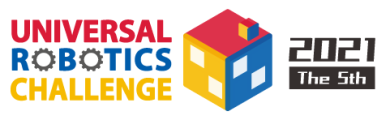 Stop the Spread: Develop a robot to keep people healthy!Your RobotName Grade Paste picture or programs for your idea here.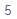 Paste picture or programs for your idea here.Paste picture or programs for your idea here.Paste picture or programs for your idea here.Paste picture or programs for your idea here.Paste picture or programs for your idea here.1. Where do you use it?1. Where do you use it?1. Where do you use it?1. Where do you use it?1. Where do you use it?1. Where do you use it?2. What does it help you do?2. What does it help you do?2. What does it help you do?2. What does it help you do?2. What does it help you do?2. What does it help you do?3. How do you use it?3. How do you use it?3. How do you use it?3. How do you use it?3. How do you use it?3. How do you use it?4. What inspired you to make this robot?4. What inspired you to make this robot?4. What inspired you to make this robot?4. What inspired you to make this robot?4. What inspired you to make this robot?4. What inspired you to make this robot?5. What part of your idea did you put the most work into?5. What part of your idea did you put the most work into?5. What part of your idea did you put the most work into?5. What part of your idea did you put the most work into?5. What part of your idea did you put the most work into?5. What part of your idea did you put the most work into?